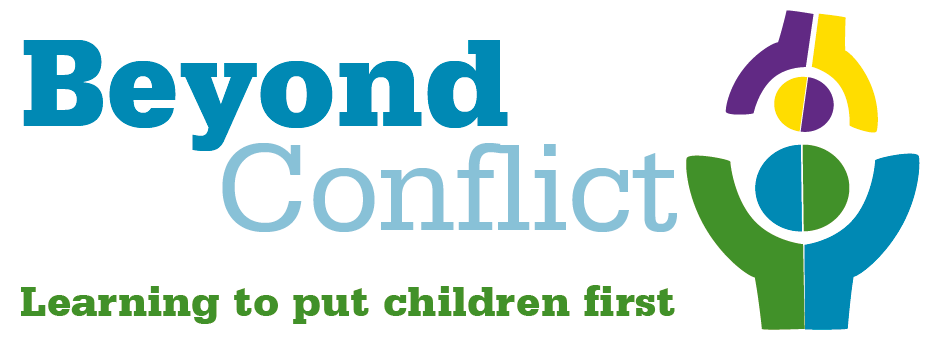 REGISTRATION FORMPlease note that a separate form is required for each delegate.  Please complete by typing and then signing the registration form and fax to: 086 518 0281. After receipt of registration form and payment a confirmation of attendance will be emailed to the delegate.  Please refer to Section C for payment information.Please contact us on 011 786-7538 or email ronel.e@mweb.co.za for any registration related queries.Please note that a separate form is required for each delegate.  Please complete by typing and then signing the registration form and fax to: 086 518 0281. After receipt of registration form and payment a confirmation of attendance will be emailed to the delegate.  Please refer to Section C for payment information.Please contact us on 011 786-7538 or email ronel.e@mweb.co.za for any registration related queries.Please note that a separate form is required for each delegate.  Please complete by typing and then signing the registration form and fax to: 086 518 0281. After receipt of registration form and payment a confirmation of attendance will be emailed to the delegate.  Please refer to Section C for payment information.Please contact us on 011 786-7538 or email ronel.e@mweb.co.za for any registration related queries.Please note that a separate form is required for each delegate.  Please complete by typing and then signing the registration form and fax to: 086 518 0281. After receipt of registration form and payment a confirmation of attendance will be emailed to the delegate.  Please refer to Section C for payment information.Please contact us on 011 786-7538 or email ronel.e@mweb.co.za for any registration related queries.Please note that a separate form is required for each delegate.  Please complete by typing and then signing the registration form and fax to: 086 518 0281. After receipt of registration form and payment a confirmation of attendance will be emailed to the delegate.  Please refer to Section C for payment information.Please contact us on 011 786-7538 or email ronel.e@mweb.co.za for any registration related queries.Please note that a separate form is required for each delegate.  Please complete by typing and then signing the registration form and fax to: 086 518 0281. After receipt of registration form and payment a confirmation of attendance will be emailed to the delegate.  Please refer to Section C for payment information.Please contact us on 011 786-7538 or email ronel.e@mweb.co.za for any registration related queries.Please note that a separate form is required for each delegate.  Please complete by typing and then signing the registration form and fax to: 086 518 0281. After receipt of registration form and payment a confirmation of attendance will be emailed to the delegate.  Please refer to Section C for payment information.Please contact us on 011 786-7538 or email ronel.e@mweb.co.za for any registration related queries.Please note that a separate form is required for each delegate.  Please complete by typing and then signing the registration form and fax to: 086 518 0281. After receipt of registration form and payment a confirmation of attendance will be emailed to the delegate.  Please refer to Section C for payment information.Please contact us on 011 786-7538 or email ronel.e@mweb.co.za for any registration related queries.Please note that a separate form is required for each delegate.  Please complete by typing and then signing the registration form and fax to: 086 518 0281. After receipt of registration form and payment a confirmation of attendance will be emailed to the delegate.  Please refer to Section C for payment information.Please contact us on 011 786-7538 or email ronel.e@mweb.co.za for any registration related queries.Please note that a separate form is required for each delegate.  Please complete by typing and then signing the registration form and fax to: 086 518 0281. After receipt of registration form and payment a confirmation of attendance will be emailed to the delegate.  Please refer to Section C for payment information.Please contact us on 011 786-7538 or email ronel.e@mweb.co.za for any registration related queries.Please note that a separate form is required for each delegate.  Please complete by typing and then signing the registration form and fax to: 086 518 0281. After receipt of registration form and payment a confirmation of attendance will be emailed to the delegate.  Please refer to Section C for payment information.Please contact us on 011 786-7538 or email ronel.e@mweb.co.za for any registration related queries.Please note that a separate form is required for each delegate.  Please complete by typing and then signing the registration form and fax to: 086 518 0281. After receipt of registration form and payment a confirmation of attendance will be emailed to the delegate.  Please refer to Section C for payment information.Please contact us on 011 786-7538 or email ronel.e@mweb.co.za for any registration related queries.Please note that a separate form is required for each delegate.  Please complete by typing and then signing the registration form and fax to: 086 518 0281. After receipt of registration form and payment a confirmation of attendance will be emailed to the delegate.  Please refer to Section C for payment information.Please contact us on 011 786-7538 or email ronel.e@mweb.co.za for any registration related queries.Please note that a separate form is required for each delegate.  Please complete by typing and then signing the registration form and fax to: 086 518 0281. After receipt of registration form and payment a confirmation of attendance will be emailed to the delegate.  Please refer to Section C for payment information.Please contact us on 011 786-7538 or email ronel.e@mweb.co.za for any registration related queries.Please note that a separate form is required for each delegate.  Please complete by typing and then signing the registration form and fax to: 086 518 0281. After receipt of registration form and payment a confirmation of attendance will be emailed to the delegate.  Please refer to Section C for payment information.Please contact us on 011 786-7538 or email ronel.e@mweb.co.za for any registration related queries.Please note that a separate form is required for each delegate.  Please complete by typing and then signing the registration form and fax to: 086 518 0281. After receipt of registration form and payment a confirmation of attendance will be emailed to the delegate.  Please refer to Section C for payment information.Please contact us on 011 786-7538 or email ronel.e@mweb.co.za for any registration related queries.Please note that a separate form is required for each delegate.  Please complete by typing and then signing the registration form and fax to: 086 518 0281. After receipt of registration form and payment a confirmation of attendance will be emailed to the delegate.  Please refer to Section C for payment information.Please contact us on 011 786-7538 or email ronel.e@mweb.co.za for any registration related queries.Please note that a separate form is required for each delegate.  Please complete by typing and then signing the registration form and fax to: 086 518 0281. After receipt of registration form and payment a confirmation of attendance will be emailed to the delegate.  Please refer to Section C for payment information.Please contact us on 011 786-7538 or email ronel.e@mweb.co.za for any registration related queries.Please note that a separate form is required for each delegate.  Please complete by typing and then signing the registration form and fax to: 086 518 0281. After receipt of registration form and payment a confirmation of attendance will be emailed to the delegate.  Please refer to Section C for payment information.Please contact us on 011 786-7538 or email ronel.e@mweb.co.za for any registration related queries.Please note that a separate form is required for each delegate.  Please complete by typing and then signing the registration form and fax to: 086 518 0281. After receipt of registration form and payment a confirmation of attendance will be emailed to the delegate.  Please refer to Section C for payment information.Please contact us on 011 786-7538 or email ronel.e@mweb.co.za for any registration related queries.Please note that a separate form is required for each delegate.  Please complete by typing and then signing the registration form and fax to: 086 518 0281. After receipt of registration form and payment a confirmation of attendance will be emailed to the delegate.  Please refer to Section C for payment information.Please contact us on 011 786-7538 or email ronel.e@mweb.co.za for any registration related queries.Please note that a separate form is required for each delegate.  Please complete by typing and then signing the registration form and fax to: 086 518 0281. After receipt of registration form and payment a confirmation of attendance will be emailed to the delegate.  Please refer to Section C for payment information.Please contact us on 011 786-7538 or email ronel.e@mweb.co.za for any registration related queries.Please note that a separate form is required for each delegate.  Please complete by typing and then signing the registration form and fax to: 086 518 0281. After receipt of registration form and payment a confirmation of attendance will be emailed to the delegate.  Please refer to Section C for payment information.Please contact us on 011 786-7538 or email ronel.e@mweb.co.za for any registration related queries.Please note that a separate form is required for each delegate.  Please complete by typing and then signing the registration form and fax to: 086 518 0281. After receipt of registration form and payment a confirmation of attendance will be emailed to the delegate.  Please refer to Section C for payment information.Please contact us on 011 786-7538 or email ronel.e@mweb.co.za for any registration related queries.WORKSHOP PARTICIPANT INFORMATIONWORKSHOP PARTICIPANT INFORMATIONWORKSHOP PARTICIPANT INFORMATIONWORKSHOP PARTICIPANT INFORMATIONWORKSHOP PARTICIPANT INFORMATIONWORKSHOP PARTICIPANT INFORMATIONWORKSHOP PARTICIPANT INFORMATIONWORKSHOP PARTICIPANT INFORMATIONWORKSHOP PARTICIPANT INFORMATIONWORKSHOP PARTICIPANT INFORMATIONWORKSHOP PARTICIPANT INFORMATIONWORKSHOP PARTICIPANT INFORMATIONWORKSHOP PARTICIPANT INFORMATIONWORKSHOP PARTICIPANT INFORMATIONWORKSHOP PARTICIPANT INFORMATIONWORKSHOP PARTICIPANT INFORMATIONWORKSHOP PARTICIPANT INFORMATIONWORKSHOP PARTICIPANT INFORMATIONWORKSHOP PARTICIPANT INFORMATIONWORKSHOP PARTICIPANT INFORMATIONWORKSHOP PARTICIPANT INFORMATIONWORKSHOP PARTICIPANT INFORMATIONWORKSHOP PARTICIPANT INFORMATIONWORKSHOP PARTICIPANT INFORMATIONLast name:Last name:Last name:Last name:Last name:Last name:Last name:Last name:     First:     First:     First:     First: Mr. Mrs. Miss Ms. Miss Ms. Miss Ms. Miss Ms.Marital status (circle one)Marital status (circle one)Marital status (circle one)Marital status (circle one)Marital status (circle one) Mr. Mrs. Miss Ms. Miss Ms. Miss Ms. Miss Ms.Single  /  Mar  /  Div  /  Sep  /  WidSingle  /  Mar  /  Div  /  Sep  /  WidSingle  /  Mar  /  Div  /  Sep  /  WidSingle  /  Mar  /  Div  /  Sep  /  WidSingle  /  Mar  /  Div  /  Sep  /  Wide-mail addresse-mail addresse-mail addresse-mail addressCell phone noCell phone noCell phone noCell phone noCell phone noCell phone noCell phone noLandline contact noLandline contact noLandline contact noLandline contact noLandline contact noBirth date:Birth date:Birth date:Birth date:Age:Age:Sex:Sex:       /          /       /          /       /          /       /          / M FStreet address:Street address:Street address:Home phone no.:Home phone no.:Home phone no.:Home phone no.:Home phone no.:Home phone no.:Home phone no.:Home phone no.:Home phone no.:Home phone no.:Home phone no.:Home phone no.:Home phone no.:Home phone no.:Home phone no.:Home phone no.:Home phone no.:Home phone no.:Home phone no.:Home phone no.:Home phone no.:Street address:Street address:Street address:(          )(          )(          )(          )(          )(          )(          )(          )(          )(          )(          )(          )(          )(          )(          )(          )(          )(          )(          )(          )(          )P.O. box:P.O. box:P.O. box:P.O. box:P.O. box:P.O. box:City:City:City:City:City:City:City:Province:Province:Province:Province:Province:Postal Code:Postal Code:Postal Code:Postal Code:Postal Code:Postal Code:Occupation:Occupation:Occupation:Occupation:Occupation:Occupation:Employer:Employer:Employer:Employer:Employer phone no.:Employer phone no.:Employer phone no.:Employer phone no.:Employer phone no.:Employer phone no.:Employer phone no.:Employer phone no.:Employer phone no.:Employer phone no.:Employer phone no.:Employer phone no.:Employer phone no.:Employer phone no.:(          )(          )(          )(          )(          )(          )(          )(          )(          )(          )(          )(          )(          )(          )Referred by:Referred by:Referred by:Referred by:Referred by:Referred by:Referred by:Referred by:Referred by:Referred by:Referred by:Referred by:Referred by:Referred by:Referred by:Referred by:Referred by: Family Family Friend Friend Friend Family advocate Family advocate Family advocate Family advocate Attorney Attorney Attorney Attorney Psychologist or social worker Psychologist or social worker Psychologist or social worker Psychologist or social worker Other Other OtherOther family members attending:Other family members attending:Other family members attending:Other family members attending:Other family members attending:Other family members attending:Other family members attending:payment detailspayment detailspayment detailspayment detailspayment detailspayment detailspayment detailspayment detailspayment detailspayment detailspayment detailspayment detailspayment detailspayment detailspayment detailspayment detailspayment detailspayment detailspayment detailspayment detailspayment detailspayment detailspayment detailspayment details